Протокол соревнования по лыжному спорту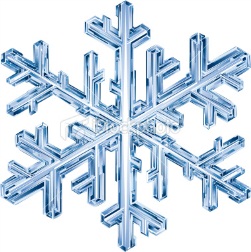 Гонка памяти тренера-преподавателя ДЮСШ-1 Солдатова М.В.г. Усолье-Сибирское            06 марта 2016 г.         лыжная база «Снежинка»температура воздуха:  -16С1,0 км               Девочки 2005 и младше1,0 км                 Мальчики 2005 и младше3,0 км               Девочки 2003-2004 г.р.3,0 км               Мальчики 2003-2004 г.р.3,0 км               Девочки 2001-2002 г.р.3,0 км               Мальчики 2001-2002 г.р.3,0 км               Девушки 1999-2000 г.р.5,0 км               Юноши 1999-2000 г.р.3,0 км               Девушки, женщины 1998 г.р. и старше5,0 км               Юноши, мужчины  1998 г.р. и старшеглавный судья соревнований:                                    Дейкина Л.А.секретарь соревнований:                                            №Фамилия Имягод рожд.организациявремяместоРазряд1Писаренко Елизавета2005ЛБК Ангарск3.181II  2Вологжина Анастасия2006Б. Речка3.362II3Усатенко Лада2005ЦДС3.383II  4Мошкарева Светлана2005Б. Речка3.383II5Березина Арина2005ЛБК Ангарск4.4652 юн6Иващенко Евгения2005ЛБК Ангарск5.0262 юн7Булдакова Ольга2005Усолье-Сиб5.0772 юн8Шкурыгина Вероника2005Михайловка 5.2482 юн9Янцен Дарья2006Б. Речка5.3993 юн10Суркова Татьяна2006Усолье-Сиб5.45103 юн11Антонова Виктория2006Усолье-Сиб  6.2011-12Луковникова Татьяна2006Б. Речка6.2112-13Солоницина Ольга2005Усолье-Сиб6.2713-14Шестакова Анастасия2005Усолье-Сиб7.1314-15Жованик Полина2005ЛБК Ангарск7.1615-№Фамилия Имягод рожд.организациявремяместоразряд1Усатенко Александр2006ЦДС3.341III2Шипуля Александр2005ЛБК Ангарск3.362III3Милославцев Алексей2005ЛБК Ангарск3.403III4Измайлов Дмитрий2007ЛБК Ангарск3.5241 юн5Иванов Алексей2005Белореченск3.5751 юн6Буйнов Максим2005Ширяево 4.0161 юн7Налпин Иван2005Иркутск4.0671 юн8Спиридонов Андрей2007ЛБК Ангарск4.1882 юн9Саламахин Станислав2005ЛБК Ангарск4.2692 юн10Юринский Максим2005Ширяево 4.30102 юн11Тюрнев Дмитрий2005Ширяево 4.34112 юн12Жуков Михаил2006Б. Речка4.41122 юн13Жуков Дмитрий2005Б. Речка4.47132 юн14Россов Марк2006ЛБК Ангарск4.50142 юн15Ермаков Артур2007ЛБК Ангарск4.55153 юн16Ермаков Артём2007ЛБК Ангарск5.07163 юн17Гурьяновский Григорий2005ЛБК Ангарск5.17173 юн18Перфильев Виктор2005ЛБК Ангарск5.19183 юн19Хлебников Максим2005ЛБК Ангарск5.22193 юн20Буров Андрей2005ЛБК Ангарск5.32203 юн21Иванов Роман2005Б. Речка6.3421-22Арьков Антон2006Белореченск 6.4022-23Охрименко Илья2006ЛБК Ангарск7.3523-24Гоньщиков Константин2006Иркутск 8.0124-№Фамилия Имягод рожд.организациявремяместоРазряд1Карпова Мария2003ЛБК Ангарск 11.131II2Аблязизова Амина2003Ангарск 11.282III3Зарубина Александра2003ЛБК Ангарск 11.493III4Милославцева Светлана2003ЛБК Ангарск13.1241 юн5Старущенко Дарья2003ЛБК Ангарск13.2051 юн6Савинова Мария2003Усолье-Сиб14.4762 юн7Антипина Елена2004Усолье-Сиб  17.1973 юн8Комалова Виталина2004ЛБК Ангарск17.4083 юн9Неудачина Светлана2004Белореченск 18.1593 юн10Сенцова Александра 2003Белореченск 18.38103 юн11Валишина Анна2004ЛБК Ангарск18.55113 юн12Кривоносова Кристина2004Михайловка 20.4012-13Шматко Полина2003Усолье-Сиб СОШ 520.4813-14Зайнулина Ирина2003Усолье-Сиб СОШ 520.5514-15Волостнова Юлия2003Усолье-Сиб СОШ 522.2015-16Чалова Елизавета2004Усолье-Сиб СОШ 522.2616-17Лошакова Наталья2004Михайловка 25.4217-18Шафикова Зифа2004Усолье-Сиб СОШ 528.2018-№Фамилия Имягод рожд.организациявремяместоРазряд1Кривошеев Егор2004ЛБК Ангарск10.441III2Малыгин Данил2004Мишелёвка11.152III3Козлов Валерий2003ЦДС11.2231 юн4Степанов Кирилл2003ЦДС11.3141 юн5Шурыгин Виктор2003Б. Речка11.5551 юн6Колягин Илья2003Усолье-Сиб12.0461 юн7Веселов Андрей2003ЛБК Ангарск12.1071 юн8Овсянников Максим2003ЛБК Ангарск 12.1881 юн9Соболинский Алексей2004Марково 12.3991 юн10Мальков Вячеслав2003Б. Елань12.48101 юн11Мильтов Денис2003Б. Речка14.13112 юн12Мелентьев Павел2003Белореченск14.37122 юн13Самойленко Александр2003Усолье-Сиб14.43132 юн14Иванов Евгений2003Белореченск 15.40143 юн15Юрганов Егор2003ЛБК Ангарск16.18153 юн16Павлюк Сергей2004Михайловка 17.17163 юн17Волков Алексей2004Усолье-Сиб17.22173 юн18Смульцкий Данил2003Н. Мальтинск17.3818-19Волошенюк Кирилл2004Усолье-Сиб17.5219-20Давыдов Денис2004Михайловка18.1020-21Фёдоров Никита2004Усолье-Сиб18.1221-22Бурдуковский Валерий2003Усолье-Сиб19.1522-23Рожков Никита2004Усолье-Сиб СОШ 5сошёл№Фамилия Имягод рожд.организациявремяместоРазряд1Дуплянко Дарья2002ЛБК Ангарск10.291I2Одарич Диана2001ЛБК Ангарск10.552II3Минулина Юлия2002ЛБК Ангарск11.133II4Монго Алина2001Ширяево 11.284II5Колмакова Елизавета2002Б. Речка11.425III6Дмитриева Екатерина2001ЛБК Ангарск11.596III7Каргапольцева Кристина2001ЛБК Ангарск12.237III8Шуткина Татьяна2001Ширяево 13.3381 юн9Луковникова Мария2002Б. Речка13.4791 юн10Ковалёва Дарья2001ЛБК Ангарск16.22102 юн11Вязьмина Мария 2002ЛБК Ангарск18.05113 юн12Кириченко Ангелина2002Белореченск 18.17123 юн13Завьялова Татьяна2001Белореченск 18.50133 юн14Ирхина Полина2002Усолье-Сибсошла№Фамилия Имягод рожд.организациявремяместо1Рожковский Демьян2001ЛБК Ангарск9.311II2Мухамедзянов Юрий2001Б. Елань9.432II3Сурков Кирилл2001Усолье-Сиб9.483II4Скоробогатов Константин2001ЛБК Ангарск 9.504II5Поздняк Михаил2002ЛБК Ангарск9.515II6Хлебников Алексей2002Иваническое 10.106III7Протасов Марк2002Черемхово10.117III8Петрученя Кирилл2002Усолье-Сиб10.478III9Юшкин Павел2002Иваническое 10.549III10Подкаменный Данил2002Б. Елань11.0810III11Дейкин Роман2002Усолье-Сиб11.1711III12Носенко Егор2002ЛБК Ангарск11.47121 юн13Ермаков Данил2001Ширяево 12.54131 юн14Гайдай Матвей2002Н. Мальтинск12.57141 юн15Заблодский Семён2002Михайловка 13.18152 юн16Востренков Александр2001Михайловка 14.28162 юн17Сильведойне Никита2002Н. Мальтинск16.24173 юн18Савёлов Даниил2001Усолье-Сиб СОШ 516.55183 юн19Тимофеев Евгений2002Иркутск18.2019-20Павлюк Владислав2001Михайловка 19.0020-21Ахмедшин Виктор2002Н. Мальтинск21.3221-22Хосомоев Тимур2002Марково 22.115 км2 юн23Харьковский Дмитрий2001Б. Елань23.005 км2 юн24Фомин Алексей2001ЛБК Ангарсксошёл№Фамилия Имягод рожд.организациявремяместоРазряд1Морозова Екатерина1999ЛБК Ангарск9.251I2Чернегова Валентина2000Б. Речка12.072III3Хосомоева Евгения2000Марково 12.123III4Налпина Елена2000Иркутск15.1842 юн5Дубенкова Дарья2000Иркутск15.3152 юн6Толстоухова Анна2000Иркутск 22.59-7Бычкова Анастасия2000Усолье-Сиб СОШ 5сошла8Федоренко Виктория1999Усолье-Сибсошла№Фамилия Имягод рожд.организациявремяместоРазряд1Шайхуллин Антон1999Усолье-Сиб13.551I2Романов Роман2000Марково 14.122I3Агжигитов Алексей1999Усолье-Сиб14.193I4Лысенко Данила1999Усолье-Сиб14.544I5Огарков Даня	2000Усолье-Сиб15.125II6Миронов Глеб1999ЛБК Ангарск15.286II7Цыганков Николай1999ЛБК Ангарск15.437II8Тамбовцев Никита2000Усолье-Сиб15.458II9Михалёв Иван2000Усолье-Сиб15.469II10Клименок Степан2000Усолье Сиб15.5410II11Попов Ролан2000Черемхово16.3311II12Гайлит Роман1999Черемхово17.4512III13Иванов Герман2000Иваническое 17.5113III14Карпачёв Александр2000Ширяево 20.10141 юн15Зимарин Сергей2000Михайловка 22.12152 юн16Уланов Анатолий2000Иркутск22.58162 юн17Ильин Денис2000Иркутск23.19172 юн№Фамилия Имягод рожд.организациявремяместоРазряд1Першина Екатерина1986Ангарск9.441I2Досаева Людмила1986Ангарск10.272I3Кузьменко Екатерина1993Б. Речка11.233II4Омельчнеко Карина1997Ангарск11.544III5Ярмощук Евгения1998Ангарск11.585III6Убайдулаева Лидия1997Ширяево 12.036III7Малыгина Оксана1982Мишелёвка 12.047III8Черных Евгения1992Белореченск 12.138III9Антипина Евгения1975Белореченск 12.209III10Ратникова Маргарита1998Усолье-Сиб СОШ 517.06103 юн№Фамилия Имягод рожд.организациявремяместоРазряд1Селянкин Денис1990Ангарск12.491I2Сурков Юрий1973Усолье-Сиб12.592I3Вежан Антон1994Ангарск13.153I4Троицкий Никита1990Ангарск13.314I5Красных Валерий1970Залари 13.345I6Войтенко Алексей1982Ангарск 13.446I7Тараканов Денис1980Черемхово 13.487I8Игнатенко Даниил1996Мальта13.538I9Савицкий Дмитрий1996Б. Речка14.029I10Шинкевич Руслан1983Средний 14.0510I11Горбунов Николай1973Усолье-Сиб14.1911I12Кихтенко Дмитрий1987Б. Елань14.2812I13Самойленко Дмитрий1961Усолье-Сиб14.3813I14Стаматов Борис1951Иваническое 14.4914I15Малыгин Виталий1981Мишелёвка 14.5115I16Романов Сергей1964Ангарск14.5516I17Тимофеев Сергей1982Черемхово 14.5717I18Зимарин Виктор1979Михайловка 15.0718II19Савинов Александр1998Усолье-Сиб15.1219II20Данилов Андрей1979Ангарск 15.1219II21Кривошеев Максим1997Ангарск15.2821II22Шуткин Александр1997Ширяево 15.4422II23Лебедев Сергей1978Усолье-Сиб16.0423II24Исмайлов Рамиль1983Усолье-Сиб16.2224II25Шибаев Максим1993Черемхово 16.0425II26Коньков Алексей1991Средний 16.5126II27Рейс Сергей1986Усолье-Сиб17.1227III28Быкасов Николай1990Ангарск18.5728III29Самигулин Игорь1957Усолье-Сиб18.5728III30Степанов Максим1982ЦДС19.28301 юн31Усатенко Александр1982ЦДС19.32311 юн32Шарыпов Сергей1963Михайловка 19.37321 юн33Косолапов Андрей1977Усолье-Сиб21.24331 юн34Домашенко Данил1998Усолье Сиб Гимн-922.39342 юн35Шумков Сергей1998Усолье Сиб СОШ 1623.07352 юн36Широков Олег1998Усолье Сиб Гимн-923.23362 юн37Антипин Валерий1995Белореченск 24.37372 юн38Бустонов 1998Усолье Сиб СОШ 1525.35382 юн39Мелентьев 1998Усолье Сиб СОШ 1525.35393 юн40Дудинский Максим1998Усолье Сиб Гимн-125.40403 юн41Сизых Андрей1998Усолье Сиб СОШ 1726.10413 юн42Колосовский Дмитрий1998Усолье Сиб Гимн-126.11423 юн43Козлов Сергей1998Усолье Сиб СОШ 1627.23433 юн44Князев Захар1998Усолье Сиб СОШ 1631.5144-45Быков Алексей1998Усолье Сиб СОШ 1632.3045-46Исаков Алексей1963Михайловка сошёл47Верхотуров Андрей1960Ангарск сошёл